OŠ RODICAKettejeva 13, DomžaleSpoštovani starši.Pouk tujega jezika angleščine na daljavo je tako za učitelje kot učence poseben izziv. Zato vam z veseljem sporočamo, da imajo vaši otroci sedaj možnost brezplačnega dostopa do digitalnih učbenikov in delovnih zvezkov serije YOUNG EXPLORERS 1 in YOUNG EXPLORERS 2.Koda za dostop do digitalnega gradiva, ki bo veljavna do konca avgusta 2020, je: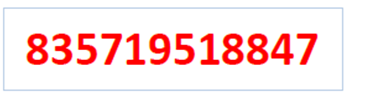 Registracija: na spodnji povezavi najdete video predstavitev: namestitev e-knjižne police Oxford Learner's Bookshelf in aktivacije ostalih digitalnih gradiv.Uporaba e-knjižne police in digitalnega učbenika: https://www.youtube.com/watch?v=ovtTLa3aSxI Prilagamo tudi vodič za registracijo v PDF obliki. V primeru tehničnih težav s kodami ali težav pri registraciji v sistem Oxford Learner's Bookshelf ali Online Practice, se prosimo obrnite na tehnično podporo OUP na e-naslovu: mailto:eltsupport@oup.com, kjer so vam na voljo administratorji sistema.Verjamemo, da vam bodo poslani dostopi pomagali pri učenju na daljavo v izrednih razmerah. Predvsem pa vam želimo, da ostanete varni in zdravi!Darinka Šmit Bahčič